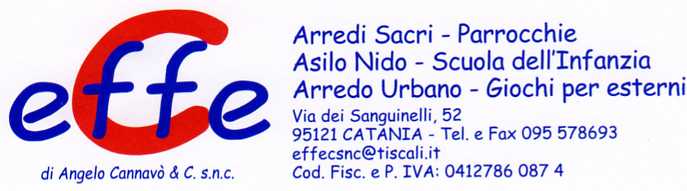 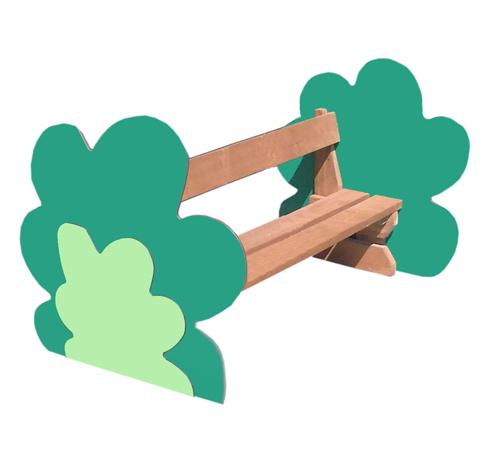 Descrizione:Panca cespuglio realizzata interamente in legnoimpregnato in autoclave, con rivestimenti in hplcolorato modello "cespuglio".Lunghezza 150 cm, disponibile sia nella versione nidoche maternaCategoria : PancheCodice: EP0217X